作业要求：1.按照工具模板来完成教学设计，模板请点击附件下载；2. 围绕本次培训所学内容以及工作坊研修主题，确定教学设计主题3.字数要求500字以上；4.必须原创，要要求完成，如不符合作业要求，一经发现，按不合格处理。此教学设计完成后，必须实践于学校课堂教学，教学过程务必请同伴帮忙录制（借助手机、DV录制10—40分钟）完成 “实践研修成果”上传提交任务。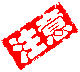 课题名称：月光曲课题名称：月光曲课题名称：月光曲课题名称：月光曲课题名称：月光曲课题名称：月光曲姓名　李发芬　李发芬　李发芬工作单位　牟定县茅阳第二小学学科　语文　语文　语文年级　六年级一、教学内容分析一、教学内容分析一、教学内容分析一、教学内容分析一、教学内容分析一、教学内容分析《月光曲》是教科版五年下册三单元的一篇主体课文，本单元教材以艺术家为主题编写。选编这篇课文的意图，一是让学生在丰富的想象、优美的文字中，受到美的熏陶，感受音乐艺术的魅力二是体会作者在叙事中进行恰当的联想，使文章的表达更加充实、感情更深刻。我们的解读可以用一句概括：听一支曲子，抓两条线，赏三幅画，感受四种美。《月光曲》是教科版五年下册三单元的一篇主体课文，本单元教材以艺术家为主题编写。选编这篇课文的意图，一是让学生在丰富的想象、优美的文字中，受到美的熏陶，感受音乐艺术的魅力二是体会作者在叙事中进行恰当的联想，使文章的表达更加充实、感情更深刻。我们的解读可以用一句概括：听一支曲子，抓两条线，赏三幅画，感受四种美。《月光曲》是教科版五年下册三单元的一篇主体课文，本单元教材以艺术家为主题编写。选编这篇课文的意图，一是让学生在丰富的想象、优美的文字中，受到美的熏陶，感受音乐艺术的魅力二是体会作者在叙事中进行恰当的联想，使文章的表达更加充实、感情更深刻。我们的解读可以用一句概括：听一支曲子，抓两条线，赏三幅画，感受四种美。《月光曲》是教科版五年下册三单元的一篇主体课文，本单元教材以艺术家为主题编写。选编这篇课文的意图，一是让学生在丰富的想象、优美的文字中，受到美的熏陶，感受音乐艺术的魅力二是体会作者在叙事中进行恰当的联想，使文章的表达更加充实、感情更深刻。我们的解读可以用一句概括：听一支曲子，抓两条线，赏三幅画，感受四种美。《月光曲》是教科版五年下册三单元的一篇主体课文，本单元教材以艺术家为主题编写。选编这篇课文的意图，一是让学生在丰富的想象、优美的文字中，受到美的熏陶，感受音乐艺术的魅力二是体会作者在叙事中进行恰当的联想，使文章的表达更加充实、感情更深刻。我们的解读可以用一句概括：听一支曲子，抓两条线，赏三幅画，感受四种美。《月光曲》是教科版五年下册三单元的一篇主体课文，本单元教材以艺术家为主题编写。选编这篇课文的意图，一是让学生在丰富的想象、优美的文字中，受到美的熏陶，感受音乐艺术的魅力二是体会作者在叙事中进行恰当的联想，使文章的表达更加充实、感情更深刻。我们的解读可以用一句概括：听一支曲子，抓两条线，赏三幅画，感受四种美。二、教学目标二、教学目标二、教学目标二、教学目标二、教学目标二、教学目标　知识与技能：1．认识贝多芬，记住本课的生字新词。2．了解贝多芬创作《月光曲》的经过。3．培养学生的语言感悟力、想象力及音乐的鉴赏能力。过程与方法：1．以朗读法感受了解《月光曲》的来历及文章的内涵。2．用讨论、探究的方法感受盲姑娘热爱音乐、懂音乐的心，以及贝多芬那善于倾听、易感的心灵。情感态度价值观：感受贝多芬善良美好、博大高尚的情怀，体会音乐艺术的魅力。　知识与技能：1．认识贝多芬，记住本课的生字新词。2．了解贝多芬创作《月光曲》的经过。3．培养学生的语言感悟力、想象力及音乐的鉴赏能力。过程与方法：1．以朗读法感受了解《月光曲》的来历及文章的内涵。2．用讨论、探究的方法感受盲姑娘热爱音乐、懂音乐的心，以及贝多芬那善于倾听、易感的心灵。情感态度价值观：感受贝多芬善良美好、博大高尚的情怀，体会音乐艺术的魅力。　知识与技能：1．认识贝多芬，记住本课的生字新词。2．了解贝多芬创作《月光曲》的经过。3．培养学生的语言感悟力、想象力及音乐的鉴赏能力。过程与方法：1．以朗读法感受了解《月光曲》的来历及文章的内涵。2．用讨论、探究的方法感受盲姑娘热爱音乐、懂音乐的心，以及贝多芬那善于倾听、易感的心灵。情感态度价值观：感受贝多芬善良美好、博大高尚的情怀，体会音乐艺术的魅力。　知识与技能：1．认识贝多芬，记住本课的生字新词。2．了解贝多芬创作《月光曲》的经过。3．培养学生的语言感悟力、想象力及音乐的鉴赏能力。过程与方法：1．以朗读法感受了解《月光曲》的来历及文章的内涵。2．用讨论、探究的方法感受盲姑娘热爱音乐、懂音乐的心，以及贝多芬那善于倾听、易感的心灵。情感态度价值观：感受贝多芬善良美好、博大高尚的情怀，体会音乐艺术的魅力。　知识与技能：1．认识贝多芬，记住本课的生字新词。2．了解贝多芬创作《月光曲》的经过。3．培养学生的语言感悟力、想象力及音乐的鉴赏能力。过程与方法：1．以朗读法感受了解《月光曲》的来历及文章的内涵。2．用讨论、探究的方法感受盲姑娘热爱音乐、懂音乐的心，以及贝多芬那善于倾听、易感的心灵。情感态度价值观：感受贝多芬善良美好、博大高尚的情怀，体会音乐艺术的魅力。　知识与技能：1．认识贝多芬，记住本课的生字新词。2．了解贝多芬创作《月光曲》的经过。3．培养学生的语言感悟力、想象力及音乐的鉴赏能力。过程与方法：1．以朗读法感受了解《月光曲》的来历及文章的内涵。2．用讨论、探究的方法感受盲姑娘热爱音乐、懂音乐的心，以及贝多芬那善于倾听、易感的心灵。情感态度价值观：感受贝多芬善良美好、博大高尚的情怀，体会音乐艺术的魅力。三、学习者特征分析三、学习者特征分析三、学习者特征分析三、学习者特征分析三、学习者特征分析三、学习者特征分析情感体会方面，学生通过《伯牙绝弦》的学习，初步体会到了音乐艺术的魅力，但对音乐艺术感受尚浅。内容理解方面，学生有一定的概括理解能力，但提取信息，抓取重点，有效质疑方面仍有欠缺，在本课学习中可侧重于信息提取及质疑解疑的训练。情感体会方面，学生通过《伯牙绝弦》的学习，初步体会到了音乐艺术的魅力，但对音乐艺术感受尚浅。内容理解方面，学生有一定的概括理解能力，但提取信息，抓取重点，有效质疑方面仍有欠缺，在本课学习中可侧重于信息提取及质疑解疑的训练。情感体会方面，学生通过《伯牙绝弦》的学习，初步体会到了音乐艺术的魅力，但对音乐艺术感受尚浅。内容理解方面，学生有一定的概括理解能力，但提取信息，抓取重点，有效质疑方面仍有欠缺，在本课学习中可侧重于信息提取及质疑解疑的训练。情感体会方面，学生通过《伯牙绝弦》的学习，初步体会到了音乐艺术的魅力，但对音乐艺术感受尚浅。内容理解方面，学生有一定的概括理解能力，但提取信息，抓取重点，有效质疑方面仍有欠缺，在本课学习中可侧重于信息提取及质疑解疑的训练。情感体会方面，学生通过《伯牙绝弦》的学习，初步体会到了音乐艺术的魅力，但对音乐艺术感受尚浅。内容理解方面，学生有一定的概括理解能力，但提取信息，抓取重点，有效质疑方面仍有欠缺，在本课学习中可侧重于信息提取及质疑解疑的训练。情感体会方面，学生通过《伯牙绝弦》的学习，初步体会到了音乐艺术的魅力，但对音乐艺术感受尚浅。内容理解方面，学生有一定的概括理解能力，但提取信息，抓取重点，有效质疑方面仍有欠缺，在本课学习中可侧重于信息提取及质疑解疑的训练。四、教学策略选择和设计四、教学策略选择和设计四、教学策略选择和设计四、教学策略选择和设计四、教学策略选择和设计四、教学策略选择和设计　   教材是知识的载体，是教师的教与学生的学的中介物，它对教学起着指导作用。在设计过程中不仅着重考虑如何引导学生积极主动参与，并且更重要的是考虑如何让学生在参与上耗费精力少，而收效高，以充分发挥学生的思维参与度，提高学生“学会学习”的能力。结合学生的知识结构和认知水平，根据新课标对高年级阅读能力的要求，我采用了讨论法、信息提取法，质疑解疑法进行教学。学法方面，“授之以鱼不如授之以渔”，重视学法指导，是改革课堂教学、提高学生自学能力的需要，更是让学生终身受益的需要。主要采用的是自主学习法、探究学习法、合作学习法进行学习。　   教材是知识的载体，是教师的教与学生的学的中介物，它对教学起着指导作用。在设计过程中不仅着重考虑如何引导学生积极主动参与，并且更重要的是考虑如何让学生在参与上耗费精力少，而收效高，以充分发挥学生的思维参与度，提高学生“学会学习”的能力。结合学生的知识结构和认知水平，根据新课标对高年级阅读能力的要求，我采用了讨论法、信息提取法，质疑解疑法进行教学。学法方面，“授之以鱼不如授之以渔”，重视学法指导，是改革课堂教学、提高学生自学能力的需要，更是让学生终身受益的需要。主要采用的是自主学习法、探究学习法、合作学习法进行学习。　   教材是知识的载体，是教师的教与学生的学的中介物，它对教学起着指导作用。在设计过程中不仅着重考虑如何引导学生积极主动参与，并且更重要的是考虑如何让学生在参与上耗费精力少，而收效高，以充分发挥学生的思维参与度，提高学生“学会学习”的能力。结合学生的知识结构和认知水平，根据新课标对高年级阅读能力的要求，我采用了讨论法、信息提取法，质疑解疑法进行教学。学法方面，“授之以鱼不如授之以渔”，重视学法指导，是改革课堂教学、提高学生自学能力的需要，更是让学生终身受益的需要。主要采用的是自主学习法、探究学习法、合作学习法进行学习。　   教材是知识的载体，是教师的教与学生的学的中介物，它对教学起着指导作用。在设计过程中不仅着重考虑如何引导学生积极主动参与，并且更重要的是考虑如何让学生在参与上耗费精力少，而收效高，以充分发挥学生的思维参与度，提高学生“学会学习”的能力。结合学生的知识结构和认知水平，根据新课标对高年级阅读能力的要求，我采用了讨论法、信息提取法，质疑解疑法进行教学。学法方面，“授之以鱼不如授之以渔”，重视学法指导，是改革课堂教学、提高学生自学能力的需要，更是让学生终身受益的需要。主要采用的是自主学习法、探究学习法、合作学习法进行学习。　   教材是知识的载体，是教师的教与学生的学的中介物，它对教学起着指导作用。在设计过程中不仅着重考虑如何引导学生积极主动参与，并且更重要的是考虑如何让学生在参与上耗费精力少，而收效高，以充分发挥学生的思维参与度，提高学生“学会学习”的能力。结合学生的知识结构和认知水平，根据新课标对高年级阅读能力的要求，我采用了讨论法、信息提取法，质疑解疑法进行教学。学法方面，“授之以鱼不如授之以渔”，重视学法指导，是改革课堂教学、提高学生自学能力的需要，更是让学生终身受益的需要。主要采用的是自主学习法、探究学习法、合作学习法进行学习。　   教材是知识的载体，是教师的教与学生的学的中介物，它对教学起着指导作用。在设计过程中不仅着重考虑如何引导学生积极主动参与，并且更重要的是考虑如何让学生在参与上耗费精力少，而收效高，以充分发挥学生的思维参与度，提高学生“学会学习”的能力。结合学生的知识结构和认知水平，根据新课标对高年级阅读能力的要求，我采用了讨论法、信息提取法，质疑解疑法进行教学。学法方面，“授之以鱼不如授之以渔”，重视学法指导，是改革课堂教学、提高学生自学能力的需要，更是让学生终身受益的需要。主要采用的是自主学习法、探究学习法、合作学习法进行学习。五、教学重点、难点五、教学重点、难点五、教学重点、难点五、教学重点、难点五、教学重点、难点五、教学重点、难点重点：理解贝多芬创作《月光曲》的经过及感情变化。难点：明白自然环境对贝多芬灵感迸发的作用。重点：理解贝多芬创作《月光曲》的经过及感情变化。难点：明白自然环境对贝多芬灵感迸发的作用。重点：理解贝多芬创作《月光曲》的经过及感情变化。难点：明白自然环境对贝多芬灵感迸发的作用。重点：理解贝多芬创作《月光曲》的经过及感情变化。难点：明白自然环境对贝多芬灵感迸发的作用。重点：理解贝多芬创作《月光曲》的经过及感情变化。难点：明白自然环境对贝多芬灵感迸发的作用。重点：理解贝多芬创作《月光曲》的经过及感情变化。难点：明白自然环境对贝多芬灵感迸发的作用。六、教学过程六、教学过程六、教学过程六、教学过程六、教学过程六、教学过程预设时间预设时间教师活动学生活动学生活动设计意图3分钟5分钟10分钟10分钟10分钟2分钟3分钟5分钟10分钟10分钟10分钟2分钟【情景导入】1.播放二胡名曲《二泉映月》，引导学生谈感受。2.谈话：同学们，享誉世界的音乐名曲历来是一种时代的折射，是作者真情的呼唤，像阿炳一样，十九世纪德国音乐家贝多芬也曾有过不寻常的经历。今天就让我们走进这个善良、高贵而又倔强的灵魂，走进贝多芬，去认识他是怎样创作《月光曲》的。3.媒体显示贝多芬资料。【板块一】熟读感知，唤起情感检查预习： 1.须记住的字词。传说  幽静  断断续续  陌生  水天相连  恬静  陶醉  入场券  粼粼2.完成句子，表达自己的阅读感受。①贝多芬是一个_____________________的人。②《月光曲》是一首_____________________的曲子。3.用一句话概括本文的内容。明确：本文主要讲了关于德国著名音乐家贝多芬谱写《月光曲》的传说，表现了他对穷苦人的同情和爱。【板块二】自主质疑，品味探讨1.教师巡视，随机点拨，并归纳出共性问题在全班交流解决。2.多媒体显示预设问题：①预设问题一：究竟是什么打动了贝多芬的心，要弹琴给盲姑娘兄妹听？点拨：让学生找根据，反复模拟试读“贝多芬走进茅屋……那该有多好啊。”读出真情。② 预设问题二：盲姑娘的家境如何，他有什么苦衷？点拨归纳：盲姑娘家境的贫寒, “微弱的烛光、住的是茅屋、一架旧钢琴、入场券太贵。”但她的精神是富有的，他热爱艺术，他的灵魂在高处。③ 预设问题三：贝多芬为什么弹完一曲，又弹一曲？点拨归纳：文中语言描写和神态描写刻画了盲姑娘陶醉于音乐艺术中。她说：“弹得多纯熟呀！感情多深哪！”这说明盲姑娘爱音乐，懂音乐，很有音乐素养。贝多芬为在这儿遇到了知音而激动，因此用“我再给您弹一首”来回答盲姑娘。④预设问题四：盲姑娘因为什么断定给他弹琴的人是贝多芬？引导归纳：①贝多芬正在小镇上演出；②弹得如此纯熟，对乐曲的感情体会得这么深刻，只有曲子的创作者——贝多芬本人才能做到。【板块三】自主训练，升华感情多媒体显示探究问题：怎样的情景使贝多芬创作了第二首曲子即世界闻名的《月光曲》）呢？ ①师启发情感：“诗文不是无情物”，一首名曲的诞生何尝不是如此呢？古往今来，皎洁浪漫的月光最容易催生出脍炙人口的名篇佳作，“清泉濯足，月下焚琴”总被人们斥之谓大煞风景之举。③引导学生运用联想和想象，谈《月光曲》的内容，体会情境，感知文中第9自然段的画面。点拨归纳：第一幅画面：月光照耀海波粼粼。第二幅画面：月亮升高风卷巨浪。第三幅画面：月光照耀波涛汹涌④这些景象真的在茅屋外面发生了吗？归纳点拨：这些月光和海面的变化，是贝多芬演奏《月光曲》时所引起的兄妹俩的联想。⑤如此美好的乐曲，深深地吸引了我们，那么，贝多芬的创作激情、创作灵感又是从何而来的呢？归纳点拨：是出于对穷兄妹俩的同情，是因为盲姑娘爱音乐懂音乐，是贝多芬先生的知音，是当时的环境使贝多芬触景生情。多媒体显示：景——莱茵河畔的农家小院、烛光熄灭、月光溶溶、清幽雅静情——兄妹情深、对音乐艺术的无限向往、贝多芬的创作灵感贝多芬深为兄妹俩的情而感动,又为找到了这样一位知音而感到兴奋。这又是一个和谐、幽静的夜晚，茅屋的一切是那样的动人，月光是那样的轻柔，这一切的一切，怎能不激起贝多芬的创作灵感呢?贝多芬就是在这样的情况下，“他飞奔回客店，花了一夜工夫”，即兴创作了《月光曲》。“名曲本天成，妙手偶得之”，我们的作文写作亦是如此，优秀习作的产生是建立在扎实的积累和深刻的体验之上的。⑥皮鞋匠眼前出现的景象与贝多芬弹奏的曲子有何联系？⑦欣赏：女生拟作盲姑娘闭上眼睛，男生拟作皮鞋匠，静静地倾听天籁之音钢琴曲《月光曲》。然后学生不看课本，把自己联想和想象的内容写在练习本上，不少于50字，完后读给同座听，亦可在全班交流。【板块四】总结思辨，拓展延伸师启发：贝多芬是世界上著名的音乐家。他对贫苦的人民非常同情，他曾经写下过这样的句子：“我们的艺术应当只为贫苦的人造福。……做到这一点，我将是多么的幸福。”例：贝多芬给我们留下了宝贵的精神财富；贝多芬的人格是高尚的；贝多芬是属于世界的……音乐不仅给人以美的享受，还可以陶冶人的性情，激发人们向困难挑战。31岁时，他完全失去了听力，但是，他对艺术的爱和对生活的爱战胜了他个人的苦痛和绝望——苦难变成了他的创作力量的源泉。“我要扼住命运的喉咙，它决不能让我屈服！”伟大的《命运交响曲》便应运而生了。现在让我们用心倾听他的那激越豪迈的乐章。【结束语】同学们，贝多芬悄然而来，悄然而去，给穷兄妹俩带来一片温馨的人间之爱，一次美的艺术享受，给自己的艺术创作带来了一次意外的收获，给世界人民留下了一笔宝贵的艺术财富，也给我们带来了今天这个美丽动人的传说！让我们热爱音乐艺术吧！【布置作业】1.课外自主了解贝多芬：查书籍或上网。2.选一首自己喜欢的曲子，听后把想到的景象写下来。学生谈感受。一22.听课文配乐朗读，要求学生在听读中标记重点字词，勾画感受最深的句子。二3.学生自由朗读课文，记下阅读中的困惑，以备交流。4.学生展示一下自己刚才在初读课文中的困惑问题，先在小组内合作探究。5.师生共读“触景生情、情景交融”段落，感悟交流。6.生领悟出：皮鞋匠眼前出现的景象正是贝多芬弹奏的曲子所展示的意境；皮鞋匠眼前景色的变化正是乐曲旋律起伏跌宕的表现。⑦欣赏：女生拟作盲姑娘闭上眼睛，男生拟作皮鞋匠，静静地倾听天籁之音钢琴曲《月光曲》。7.学生不看课本，把自己联想和想象的内容写在练习本上，不少于50字，完后读给同座听，亦可在全班交流。8.学生自由谈对贝多芬的评价认识。学生谈感受。一22.听课文配乐朗读，要求学生在听读中标记重点字词，勾画感受最深的句子。二3.学生自由朗读课文，记下阅读中的困惑，以备交流。4.学生展示一下自己刚才在初读课文中的困惑问题，先在小组内合作探究。5.师生共读“触景生情、情景交融”段落，感悟交流。6.生领悟出：皮鞋匠眼前出现的景象正是贝多芬弹奏的曲子所展示的意境；皮鞋匠眼前景色的变化正是乐曲旋律起伏跌宕的表现。⑦欣赏：女生拟作盲姑娘闭上眼睛，男生拟作皮鞋匠，静静地倾听天籁之音钢琴曲《月光曲》。7.学生不看课本，把自己联想和想象的内容写在练习本上，不少于50字，完后读给同座听，亦可在全班交流。8.学生自由谈对贝多芬的评价认识。七、板书设计七、板书设计七、板书设计七、板书设计七、板书设计七、板书设计不期而听动真情  触动——（轻柔徐缓） 月亮升起  微波粼粼不请而进遇知音  感动——（沉重刚健） 月亮升高  风卷巨浪不答而弹醉知音  激动——（高昂激越） 月亮照耀  波涛汹涌不期而听动真情  触动——（轻柔徐缓） 月亮升起  微波粼粼不请而进遇知音  感动——（沉重刚健） 月亮升高  风卷巨浪不答而弹醉知音  激动——（高昂激越） 月亮照耀  波涛汹涌不期而听动真情  触动——（轻柔徐缓） 月亮升起  微波粼粼不请而进遇知音  感动——（沉重刚健） 月亮升高  风卷巨浪不答而弹醉知音  激动——（高昂激越） 月亮照耀  波涛汹涌不期而听动真情  触动——（轻柔徐缓） 月亮升起  微波粼粼不请而进遇知音  感动——（沉重刚健） 月亮升高  风卷巨浪不答而弹醉知音  激动——（高昂激越） 月亮照耀  波涛汹涌不期而听动真情  触动——（轻柔徐缓） 月亮升起  微波粼粼不请而进遇知音  感动——（沉重刚健） 月亮升高  风卷巨浪不答而弹醉知音  激动——（高昂激越） 月亮照耀  波涛汹涌不期而听动真情  触动——（轻柔徐缓） 月亮升起  微波粼粼不请而进遇知音  感动——（沉重刚健） 月亮升高  风卷巨浪不答而弹醉知音  激动——（高昂激越） 月亮照耀  波涛汹涌